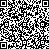 All’ALBO on-line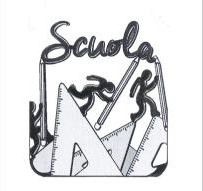 Avviso pubblico per il reperimento di esperti esterniL’Istituto Comprensivo “Alda Merini” Scanzorosciate rappresentato legalmente dal Dirigente ScolasticoVisto il Piano Triennale dell’Offerta Formativa relativo agli anni scolastici 2019-22.Visto il regolamento di contabilità 129 dell’agosto 2018.Visto il D.Lgs. n. 50/2016.Visto l’art. n. 46 del D.L. n. 112/2008 convertito nella Legge n. 133/2008.Visto il regolamento d’Istituto.Viste le delibere degli Organi Collegiali.Considerato che, per la realizzazione di diverse attività, si rende necessario procedere all’individuazione di personale esterno cui conferire incarichi per l’arricchimento dell’offerta formativa ;Considerate le risorse già approvate nei PDS;Considerata la disponibilità finanziaria dell’istituto;RENDE  NOTOche è aperta la selezione per il conferimento di incarichiQuesta istituzione scolastica intende conferire per l’anno scolastico 2020-21, gli incarichi appresso indicati, mediante contratti di prestazione d’opera e previa valutazione comparativa, per il reclutamento, in primis tra i dipendenti della pubblica amministrazione, degli esperti sia in forma individuale o tramite Associazioni, da utilizzare per l’attuazione delle seguenti azioni:PROGETTI E ATTIVITA’ A.S. 2020-21SI PRECISA CHE:Possono presentare domanda di partecipazione alla selezione gli esperti di particolare e comprovata qualificazione professionale mediante:la dichiarazione dei titoli di studio e artistici attinenti all’attività cui è destinato il contratto.A causa della situazione sanitaria emergenziale , il corso potrebbe subire variazioni o sospensioni. MODALITA’ DI PRESENTAZIONE DELLA DOMANDALa domanda dovrà essere redatta sull’apposito modulo predisposto (all. A) compilato in ogni punto, con allegato il curriculum in formato europeo.SCADENZALa domanda di partecipazione alla selezione dovrà essere indirizzata al Dirigente Scolastico e pervenire entro le ore 12 del 10 febbraio 2021 alla segreteria dell’Istituto Comprensivo di Scanzorosciate a mezzo  posta  o mediante consegna a mano al seguente indirizzo: ISTITUTO COMPRENSIVO SCANZOROSCIATE-VIA DEGLI ORTI,37-24020 SCANZOROSCIATE Non farà fede la data del timbro postale. Non saranno considerate valide le domande inviate via e-mail o via fax. Sul plico contenente la domanda dovrà essere indicato il mittente e la dicitura ESPERTO con l’indicazione del modulo formativo a cui si intende partecipare.;ESCLUSIONISaranno escluse dalla valutazione le domande:pervenute oltre i termini previsti;pervenute con modalità diverse da quelle previste dal presente bando;sprovviste della firma in originale dell’esperto;sprovviste del curriculum vitae nel formato europeo;sprovviste degli allegati previsti dal presente bando;presentate con modello diverso da quello allegato al presente bando;presentate da soggetti diversi da quelli previsti dal bando.-L’Istituto Comprensivo “Alda Merini” Scanzorosciate non assume alcuna responsabilità per la dispersione di comunicazione dipendente da inesattezze nell’indicazione del recapito da parte del concorrente oppure da mancata o tardiva comunicazione di cambiamento dell’indirizzo indicato nella domanda, né per eventuali disguidi postali o comunque imputabili a fatti terzi, a caso fortuito o di forza maggiore;L’istanza dovrà recare l’indicazione circa l’incarico al quale aspira e una dichiarazione a svolgere l’incarico senza riserva e secondo il calendario approntato dal Dirigente dell’Istituto titolare del progetto;La selezione delle domande sarà effettuata da un’apposita Commissione presieduta dal Dirigente Scolastico, al cui insindacabile giudizio è rimessa la scelta dell’esperto a cui conferire l’incarico.La valutazione, espressa con l’attribuzione di punti assegnati anche per frazione( v .tabella sotto) terrà conto di :Titoli di studiolivello di qualificazione professionaleesperienze già maturate nel settore di riferimentoqualità della metodologia che si intende adottare nello svolgimento dell’incarico;eventuali ulteriori elementi legati alla specificità (pubblicazioni, corsi di aggiornamento, eventi musicali)per attività di continuità e precedenti esperienze presso il nostro istituto per attività di continuità e precedenti esperienze presso altre scuole e/o enti del territorio di Scanzorosciate e PedrengoL’Istituzione scolastica si riserva il diritto di invitare, tra gli altri, anche esperti e/o Associazioni di comprovata esperienza o qualità formativa di cui abbia avuto testimonianza in precedenti collaborazioni con l’Istituto;L’Istituto comprensivo “Alda Merini” Scanzorosciate si riserva di procedere al conferimento dell’incarico anche in presenza di una sola domanda pervenuta pienamente rispondente alle esigenze progettuali o di non procedere all’attribuzione dello stesso a suo insindacabile giudizio;Gli aspiranti dipendenti della P.A. o da altra amministrazione dovranno essere autorizzati e la stipulazione del contratto sarà subordinata al rilascio di detta autorizzazione;La scuola si riserva di NON procedere all’affidamento degli incarichi in caso di mancata attivazione dei moduli previsti;Il Dirigente Scolastico, in base alle prerogative affidategli dalla normativa, sottoscrive la convenzione con gli esperti esterni. Il compenso spettante sarà erogato al termine della prestazione previa presentazione della relazione finale e della dichiarazione con la calendarizzazione delle ore prestate;Gli incaricati svolgeranno l’attività di servizio presso le sedi scolastiche dove si attiveranno i moduli;Ai sensi della normativa vigente, i dati personali forniti dal candidato saranno raccolti presso l’Istituto Comprensivo di Scanzorosciate per le finalità di gestione della selezione e potranno essere trattati anche in forma automatizzata e comunque in ottemperanza alle norme vigenti. Il candidato dovrà autorizzare l’Istituto Comprensivo di Scanzorosciate al trattamento dei dati personali. Il titolare del trattamento dei dati è il Dirigente scolastico.Il presente bando è affisso all’Albo on –line sul sito www.icscanzorosciate.edu.it ed inviato per posta elettronica alle istituzioni scolastiche con richiesta di pubblicizzazione e affissione all’albo del proprio Istituto.Eventuali chiarimenti potranno essere richiesti presso gli Uffici di Segreteria dell’Istituto scolastico (Tel. 035661230).Il Dirigente scolastico Luigi Airoldi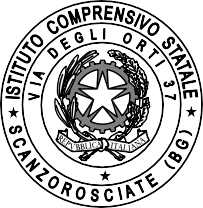 Documento firmato digitalmente da Luigi Airoldi ai sensi delc.d. Codice dell’Amministrazione Digitale e normativa connessaAll. ADOMANDA PER LA PARTECIPAZIONE AL BANDO PUBBLICO PER IL REPERIMENTO DI ESPERTI INTERNIda riprodurre a cura del concorrente in forma individualeAl Dirigente ScolasticoI.C. “Alda Merini” ScanzorosciateIl/la sottoscritto/a 	nato/a a 	il 	e residente a 	in via 	n. 	cap 	prov. 	status professionale 	_titolo studio 	codice fiscale 	tel 	fax 	e-mail 	C H I E D Edi poter svolgere attività, in qualità di esperto interno, nei moduli previsti dal Piano Offerta Formativa o per assistenza tecnica laboratori informatica di seguito specificati:A tal fine allega:altra documentazione utile alla valutazione (specificare) 	proposta progettuale (attività, modalità ecc)Il sottoscritto/a dichiara sotto la propria responsabilità di:essere in possesso della cittadinanza italiana o di uno degli Stati membri dell’Unione Europea (requisito non necessario per i docenti madrelingua);godere dei diritti civili e politici;non aver riportato condanne penali e non essere destinatario di provvedimenti che riguardano l’applicazione di misure di prevenzione, di decisione civile e di provvedimenti amministrativi iscritti nel casellario giudiziario;essere a conoscenza di non essere sottoposto a procedimenti penali;Il/la sottoscritto/a si impegna a svolgere l’incarico senza riserve e secondo il calendario approntato dall’Istituto.Il/la sottoscritto/a autorizza al trattamento dei dati personali, ai sensi della normativa vigente.Il/la sottoscritto/a dichiara di essere a perfetta conoscenza di tutti i termini del bando che accetta senza riserve.(data)	(firma)all. BDOMANDA PER LA PARTECIPAZIONE AL BANDO PUBBLICO PER IL REPERIMENTO DI ESPERTI ESTERNIda riprodurre a cura del concorrente in forma associativa/cooperativaAl Dirigente ScolasticoI.C. “Alda Merini” ScanzorosciateIl/la sottoscritto/a 				nato/a a 			 il 	e residente a 							  in via 				n. 		cap 	prov.		 tel 		fax 		e-mail				 in qualità di rappresentante legale/titolare dell’associazione/cooperativa 		  codice fiscale 			con sede legale al seguente indirizzo  		                                                                                             tel 	fax 	e-mail 	 C H I E D Edi partecipare alla procedura di selezione per il reperimento di esperti esterni relativa ai seguenti moduli:A tal fine dichiara che l’esperto individuato è il Sig.  						 nato/a a 		il 		residente a 			 in via 					n. 	cap 	prov.		 status professionale 						titolo studio 		  codice fiscale 	tel 		fax 				e-mail 		 A tal fine allega:curriculum vitae in formato europeo dell’esperto individuatol’offerta completa di compenso orario richiesto per la prestazione d’opera e/o forfait;referenze dell’associazione/cooperativadichiarazione al trattamento dei dati ai sensi della normativa vigente a cura dell’associazione/cooperativadichiarazione a firma dell’esperto al trattamento dei dati personali ai sensi della normativa vigentealtra documentazione utile alla valutazione (specificare) 	Il sottoscritto/a dichiara sotto la propria responsabilità di:o  essere in possesso della cittadinanza italiana o di uno degli Stati membri dell’Unione Europea (requisito  non necessario per i docenti madrelingua);godere dei diritti civili e politici;non aver riportato condanne penali e non essere destinatario di provvedimenti che riguardano l’applicazione di misure di prevenzione, di decisione civile e di provvedimenti amministrativi iscritti nel casellario giudiziario;essere a conoscenza di non essere sottoposto a procedimenti penali;Il/la sottoscritto/a si impegna a svolgere l’incarico senza riserve e secondo il calendario approntato dall’Istituto. Il/la sottoscritto/a autorizza al trattamento dei dati personali, ai sensi della normativa vigenteIl/la sottoscritto/a dichiara di essere a perfetta conoscenza di tutti i termini del bando che accetta senza riserve.(data)	(firma)PROGETTO CERTIFICAZIONE TRINITY-SECONDARIA SCANZO E PEDRENGO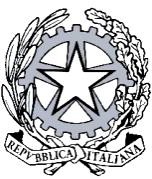 Ministero dell’IstruzioneIstituto Comprensivo “Alda Merini” Scanzorosciate Scuola Primaria e Secondaria di 1°grado Scanzorosciate - Pedrengo Via degli Orti, n. 37 - 24020 ScanzorosciateTel. 035 661230/Fax 035 655343C.F. 95118660166 - C.M. BGIC86300Xbgic86300x@istruzione.it - bgic86300x@pec.istruzione.itN° PROGETTOATTIVITA’DESTINATARIIMPEGNO ORARIO PRESUNTO E PEDIODO DI SVOLGIMENTOTITOLI COMPETENZE RICHIESTEIMPORTO TOTALE ONNICOMPRENSI VO DI TUTTIGLI ONERI FISCALI1Certificazione trinity Secondaria Scanzo e PedrengoClassi terzeLe lezioni sono da tenere in videoconferenzaStudenti30 oreFebbraio-MAGGIO 2021Madrelingua inglese€ 1.200,00TITOLI DI STUDIOMAX 6 PUNTILAUREA3ALTRI TITOLI3ESPERIENZE PROFESSIONALI E CURRICULUMMAX 19 PUNTIQualificazione professionale6Esperienze già maturate nel settore di riferimento congruenti con le richieste della scuolae grado di conoscenza delle normative di settore4Qualità della metodologia che si intende adottare nello svolgimento dell’incarico6Eventuali	ulteriori	elementi	legati	alla	specificità (pubblicazioni, corsi di aggiornamento, eventi musicali,3ecc.)PRECEDENTI COLLABORAZIONIMAX 5 PUNTIPer attività di continuità e precedenti esperienze presso Il nostro istituto3Per attività e precedenti esperienze presso altre scuole e/o enti del territorio di Scanzorosciate e Pedrengo.2Obiettivi educativi-Essere in grado di interagire anche in situazioni nuove e con parlanti madrelingua-sviluppare un atteggiamento di curiosità e interesse per l’apprendimento di L2 e di motivazione ad usarla-comprendere l’utilità delle lingue comunitarie in un contesto europeo e internazionaleObiettivi didattici-rafforzare le competenze degli alunni nella lingua straniera-interagire in semplici scambi dialogici relativi alla vita quotidiana dando e chiedendo informazioni, usando un lessico adeguato e funzioni appropriate-ampliare la conoscenza lessicale, soprattutto negli ambiti vicini alla realtà degli studenti ed alle loro esperienze personali- esprimersi con pronuncia ed intonazioni adeguate.